MedienmitteilungBüsingen, 4. April 2017Bei Todesfall oder Scheidung verpfänden Ehepartner AutoIn schwierigen Lebensphasen mit Pfandleihe klamme Zeiten überbrückenMit dem Frühling kommen nicht nur das schöne Wetter und höhere Temperaturen zurück, sondern auch die finanziellen Probleme von Eheleuten oder in eingetragener Partnerschaft lebenden, die sich scheiden lassen. Denn im Frühling steigt nämlich nicht nur die Anzahl der Eheschliessungen an. Ebenso saisonal bedingt ist im nämlich auch die Trennungsrate im März und April höher als sonst. Lässt sich ein Lebenspartner scheiden, gerät man aber unter Umständen von einem Tag auf den anderen in finanzielle Nöte. Plötzlich funktioniert die Bankkarte am Automaten oder beim Einkaufen an der Kasse nicht mehr, weil der scheidende Partner die Sperrung gemeinsamer Konten veranlasst hat. „Viele Paare halten auf Vertrauensbasis auf beide Namen lautende Bankkonten. Dabei denken Sie meistens nicht daran, dass dies zu Problemen führen kann“, sagt Cedric Domeniconi, Mitgründer von Auto-Pfandhaus.ch. „Ich erinnere mich gut an einen Kunden, der mit seiner neuen Freundin in den Urlaub fuhr, just zu dem Zeitpunkt, an dem seine zukünftige Exfrau die Konten und Kreditkarten sperren liess.“ Um derartige Situationen zu überbrücken, greifen viele zu einem unkonventionellen Mittel: Sie verpfänden ihr Auto und verschaffen sich so wenigstens vorübergehend wieder die nötige Liquidität. Dasselbe Mittel hilft auch bei Todesfällen, müssen doch Banken von Gesetzes wegen die Konten der verstorbenen Person sofort sperren. Lauten die Bankkonten auf die Namen beider Partner, so kommen die Verwitweten nicht mehr an ihr Geld.Unliebsame Liquiditätsengpässe überbrücken „Die Erfahrung zeigt, dass Menschen bei der Hochzeit nicht im Traum daran denken, irgendwann nicht mehr zusammen zu sein. Der Tod ist sowieso ein Tabuthema und keiner glaubt bei der Vermählung, dass das Bündnis nicht fürs ganze Leben halten könnte“, sagt Domeniconi. Dabei wisse man doch aus der Statistik, dass sich 40 Prozent aller Paare nach durchschnittlich 15 Jahren wieder scheiden lassen. Aber anstatt für den Fall vorzusorgen, dass sich die Lebensumstände ändern, richtet man gemeinsame Bankkonten ein oder gewährt sich gegenseitig mittels Vollmacht Zugriff. „Viele Verheiratete oder in eingetragener Partnerschaft lebende Menschen besitzen gar keine Bankkonten, über die nur sie selbst verfügen können. Das kann beim Tod des geliebten Partners zu schwierigen Umständen oder bei einer Trennung zu – im wahrsten Sinne des Wortes – unliebsamen Überraschungen führen.“ Für einen Bankkredit ist es dann oft schon zu spät. Ein Pfandkredit ist im Gegensatz dazu eine praktische Lösung. Wie bei der Pfandleihakasse für Uhren und Schmuck erhält man beim Auto-Pfandhaus.ch sofort und unkompliziert Geld, wenn man sein Auto als Pfand hinterlässt. Es gibt übrigens auch Paare, die ihr Auto schon vor der Vermählung verpfänden, um ihr Hochzeitsfest zu finanzieren.Über Auto-Pfandhaus.chDas 2007 gegründete Auto-Pfandhaus.ch ist ein Pfandleihbetrieb, der kurzfristige Kredite von 3000 bis maximal 80‘000 Franken für Fahrzeuge anbietet. Die Kreditdauer beträgt in der Regel drei Monate. Das Auto-Pfandhaus.ch befindet sich in der Deutschen Exklave Büsingen – 35 Minuten entfernt von Zürich. Das Unternehmen ist auch in Deutschland mit einer eigenen Niederlassung und in Frankreich mit einer separaten Gesellschaft präsent.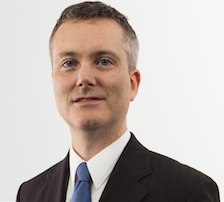 Cedric Domeniconi, Mitgründer und Partner von Auto-Pfandhaus.ch (Quelle: Auto-Pfandhaus.ch)Kontaktdaten:Auto-Pfandhaus.ch – Cedric DomeniconiJunkerstrasse 57CH-8238 Büsingen / D-78266 BüsingenTel.: +41 44 508 54 72 – Mobil +41 76 382 01 45info@auto-pfandhaus.chwww.auto-pfandhaus.ch Presse- und Öffentlichkeitsarbeit:Häfliger Media Consulting– Markus HäfligerHirslanderstrasse 51CH-8032 ZürichTel.: +41 42 422 66 00 haefliger@haefligermediaconsulting.com
www.haefligermediaconsulting.com